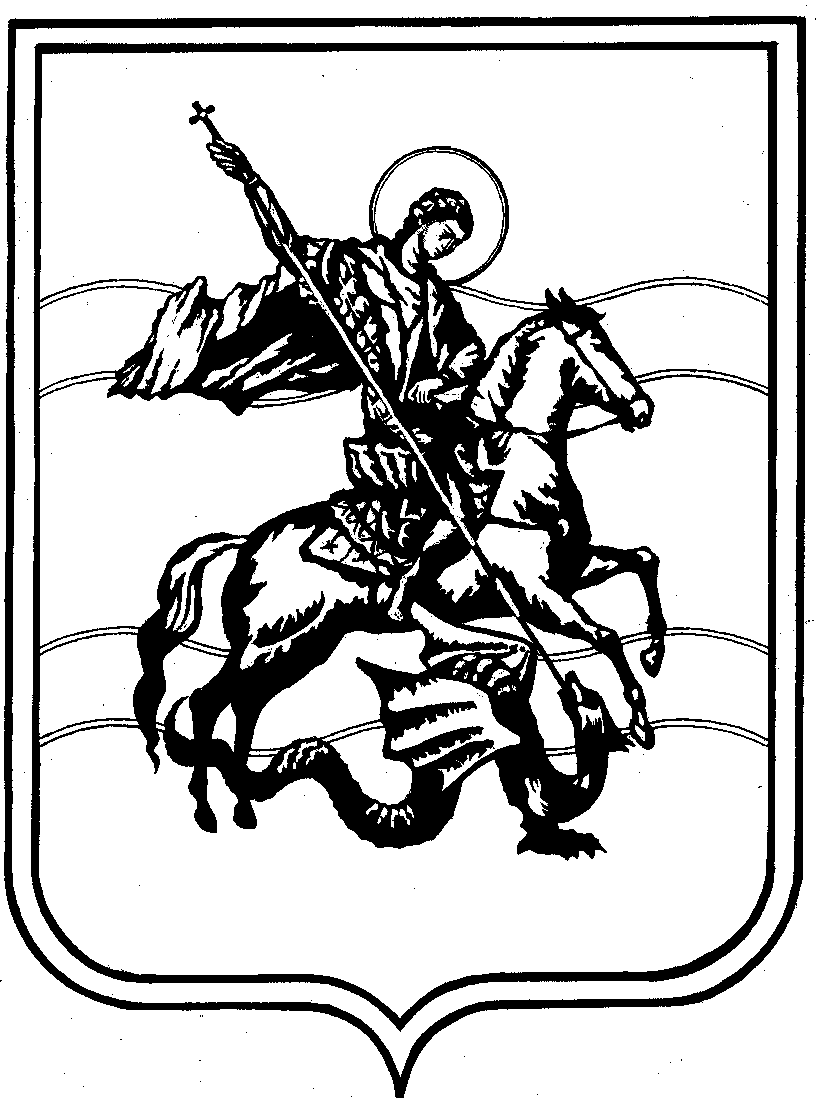 АДМИНИСТРАЦИЯМуниципального образованияСельское поселение деревня ЧубаровоКалужской областиП О С Т А Н О В Л Е Н И Едеревня Чубаровоот 26 декабря 2023 г.							             	№ 330 Об утверждении муниципальной Программы  «Формирование доступной для инвалидов и других маломобильных групп населения среды жизнедеятельности в сельском поселении деревня Чубарово на 2024 – 2026 годы»В соответствии с Федеральным законом от 06.10.2003 № 131-ФЗ «Об общих принципах организации местного самоуправления в Российской Федерации», руководствуясь Уставом СП деревня Чубарово, администрация сельского поселения деревня Чубарово ПОСТАНОВЛЯЕТ:Утвердить муниципальную Программу  «Формирование доступной для инвалидов и других маломобильных групп населения среды жизнедеятельности в сельском поселении деревня Чубарово на 2024 – 2026 годы»Настоящее постановление вступает в силу с 01.01.2024г., подлежит размещению на официальном сайте администрации сельского поселения деревня Чубарово в сети Интернет.Контроль за исполнением постановления оставляю за собой.Глава администрации сельскогопоселения деревня Чубарово					                А.И. Чижиков                                             Приложение   к постановлению администрациисельского поселения деревня Чубарово№ 330 от 26.12.2023г.Муниципальная программа
«Формирование доступной для инвалидов и других маломобильных групп населения среды жизнедеятельности в сельском поселении деревня Чубарово на 2024 – 2026 годы»Паспорт
Муниципальной программы «Формирование доступной для инвалидов и других маломобильных групп населения среды жизнедеятельности в сельском поселении деревня Чубарово на 2024 – 2026 годы»Введение	В современных социально - экономических условиях одной их важнейших задач является поддержка и социальная защита инвалидов и других маломобильных групп населения, к маломобильным группам населения относятся:- инвалиды (в том числе: по зрению, по слуху, с поражением опорно – двигательного аппарата, включая использующих кресла – колясками);- граждане пожилого возраста;- граждане с малолетними детьми, в том числе использующие детские коляски;- другие лица с ограниченными способностями или возможностями самостоятельно передвигаться, ориентироваться, общаться, вынужденные в силу устойчивого и (или) временного физического ограничения использовать для своего передвижения необходимые средства, приспособления.	Как видно из приведенного перечня, к маломобильным группам населения помимо инвалидов относятся еще большое количество социальных групп, поэтому все, что делается удобным для инвалидов, будет крайне удобным и для всех остальных граждан, даже если они не имеют физических ограничений.	Принятый в 1995 году Федеральный закон «О социальной защите инвалидов в Российской Федерации» определил государственную политику в области социальной защиты инвалидов в России, целью которой является обеспечение инвалидам и маломобильным гражданам равных с другими гражданами возможностей в реализации гражданских, экономических, политических и других прав и свобод, предусмотренных Конституцией Российской Федерации, а также в соответствии с общепризнанными принципами и нормами международного права и международными договорами России. Состояние проблемы
	Изменение принципиальных подходов к формированию безбарьерной среды жизнедеятельности для инвалидов и других маломобильных групп населения диктует необходимость создания условий, при которых возможно наиболее полное развитие их способностей, максимальная интеграция в общество.	Среда жизнедеятельности, доступная для инвалидов и других маломобильных групп населения, - обычная среда, доработанная с учетом потребностей, возникающих в связи с инвалидностью, преклонным возрастом и позволяющая инвалидам и маломобильным группам населения вести независимый образ жизни.
 Цели и задачи программы
	Целью программы «Формирование доступной для инвалидов и других маломобильных групп населения среды жизнедеятельности в сельском поселении деревня Чубарово» на 2024 – 2026 годы является создание доступной среды жизнедеятельности инвалидам и другим маломобильным группам населения для обеспечения решения стратегической цели – благоприятных условий жизни, профессиональной и творческой самореализации жителей сельского поселения деревня Чубарово.
	Задачи, решение которых предусматривает программа:	- обеспечение беспрепятственного доступа инвалидов и других маломобильных групп населения к объектам социальной инфраструктуры сельского поселения деревня Чубарово;
	- обеспечение беспрепятственного доступа инвалидов, детей – инвалидов и других маломобильных групп населения к жилым домам с учетом индивидуальных потребностей.
 Реализация программы
	 Сроки реализации программы:	Программа реализуется в 2024 – 2026 годах, в один этап.	 Управление программой и механизм ее реализации: 	Заказчиком программы является администрация сельского поселения деревня Чубарово.
	 Реализация программы обеспечивается исполнителями:- администрацией сельского поселения;- организациями и учреждениями поселения деревня Чубарово (по согласованию).
	В рамках своей компетенции исполнители программы проводят:
- мониторинг реализации программы;- подготовку и предоставление отчетов о ходе реализации программы;- подготовку предложений о внесении изменений в программу, продление сроков завершения или прекращения ее действия.
	Координаторы осуществляют:
- взаимодействие с исполнителями программы;- мониторинг реализации мероприятий программы в рамках своей компетенции;- подготовку предложений о внесении изменении в программу, продление сроков завершения или прекращения ее действия.
	Ресурсное обеспечение программы:- Финансирование программы предполагается осуществлять из средств бюджета поселения деревня Чубарово.- Планируемый общий объем финансирования программы из средств:45 000 (сорок пять тысяч) рублейОценка эффективности реализации Программы	Реализация мероприятий программы позволит обеспечить доступность инвалидам и другим МГН учреждений социальной сферы, расположенных на территории сельского поселения, что будет способствовать повышению качества предоставляемых этими учреждениями услуг. Программа направлена на развитие мер социальной поддержки инвалидов и детей-инвалидов, на создание им равных возможностей для участия в жизни общества и повышение качества жизни.	Кроме того, социальная эффективность программы будет выражаться привлечением большего количества граждан с различными ограничениями для участия в совместных с другими гражданами мероприятиях (досуговых, культурных, спортивных), способствуя, таким образом, преодолению социальной изоляции данной категории граждан.	Оценка эффективности реализации Программы осуществляется на основе следующих показателей:-количество разработанных нормативно-правовых актов; - доля доступных для инвалидов и других МГН приоритетных муниципальных объектов социальной инфраструктуры в общем количестве приоритетных муниципальных объектов; -количество культурных, досуговых, спортивных, кружковых мероприятий, проведенных с участием инвалидов и других МГН;- численность инвалидов, принявших участие в культурных, досуговых, спортивных, кружковых мероприятиях; - доля инвалидов и других МГН, принявших участие в совместных (интегративных) мероприятиях от общего количества участников мероприятий.Приложение к постановлению администрациисельского поселения деревня Чубарово№ 330 от 26.12.2023 года  Основные мероприятия муниципальной программы «Формирование доступной для инвалидов и других маломобильных групп населения среды жизнедеятельности в сельском поселении деревня Чубарово» на 2024 – 2026 годы1.Наименование программы     Муниципальная программа «Формирование доступной для инвалидов и других маломобильных групп населения среды жизнедеятельности в сельском   поселении деревня Чубарово на 2024 – 2026 годы»2. Основание для разработки программы     Федеральные законы от 24.11.1985 N 181-ФЗ "О социальной защите инвалидов в Российской Федерации", от 06.10.2003 N 131-ФЗ "Об общих принципах организации местного самоуправления в Российской Федерации,      постановление Правительства Российской Федерации от 07.12.1996 N 1449 " О мерах по обеспечению беспрепятственного доступа инвалидов к информации и объектам социальной инфраструктуры "3. Муниципальный Заказчик программыАдминистрация сельского поселения деревня Чубарово4. Разработчик программыАдминистрация сельского поселения деревня Чубарово5. Основная цель программыСоздание доступной среды жизнедеятельности инвалидам и другим маломобильным группам населения для обеспечения решения стратегической цели – благоприятных условий жизни, профессиональной и творческой самореализации жителей сельского поселения деревня Чубарово6. Основные задачи программы (индикаторы) программыКоличество разработанных нормативно – правовых актов (единиц)Доля доступных для инвалидов и других МГН приоритетных муниципальных объектов социальной инфраструктуры в общем количестве приоритетных муниципальных объектов социальной инфраструктуры в общем количестве приоритетных муниципальных объектовКоличество культурных, досуговых, спортивных, кружковых мероприятий, проведенных с участием инвалидов и других маломобильных групп населенияЧисленность инвалидов, принявшие, участие в культурных, досуговых, спортивных, кружковых мероприятияхДоля инвалидов и других МГН, принявших участие в совместных мероприятиях от общего количества участников мероприятий.7.Сроки, этапы реализации программыПрограмма реализуется в один этап: 2024 – 2026 г.г.8. Структура программы8.1. Паспорт программы.8.2.Раздел 1. Содержание проблемы и обоснование необходимости ее решения программными методами.8.3.Раздел 2. Основные цели и задачи, сроки и этапы реализации программы, а также целевые индикаторы и показатели.8.4.Раздел 3. Система программных мероприятий, в том числе ресурсное обеспечение программы, с перечнем мероприятий, источникам и направлениям финансирования.8.5.Раздел 4. Нормативное обеспечение программы.8.6.Раздел 5. Механизм реализации программы, включая организацию управления программой и контроль за ходом ее реализации.8.7.Раздел 6. Оценка эффективности социально-экономических последствий от реализации программы.9.Исполнители основных мероприятий программыАдминистрация сельского поселения деревня Чубарово10. Источники финансирования программыЗа счет средств бюджета сельского поселения деревня Чубарово11.Ожидаемые результаты реализации программыФормирование условий устойчивого развития доступной среды для инвалидов и иных МГН на территории сельского поселения деревня Чубарово;Сбор и систематизация информации о доступности объектов социальной инфраструктуры и услуг в приоритетных сферах жизнедеятельности инвалидов и других МГН;Создание условий доступности приоритетных объектов и услуг в приоритетных сферах жизнедеятельности инвалидов и других МГН- административных зданий;Устранение социальной разобщенности и «отношенческих» барьеров в обществе;Выявление социально- значимых проблем инвалидов;Повышение толерантности общества к людям с ограниченными возможностями.№п/пМероприятияВыполнение  мероприятий по годамВыполнение  мероприятий по годамВыполнение  мероприятий по годамИсполнители№п/пМероприятия2024 г.2025 г. 2026 г.Исполнители№п/пМероприятиятыс. руб.тыс. руб.тыс. руб.1.Обеспечение доступности для инвалидов объектов инфраструктуры (оборудование пандусов, кнопки вызова, таблички для слепых и т. п.)5 00010 000 30 000Администрация сельского поселения деревня Чубарово2.Организация конкурсов, выставок, культурно – массовых, развивающих мероприятий с целью адаптации и реабилитации инвалидов, развития эстетического вкуса, художественной инициативы, творческих способностей инвалидов Не требует финансированияНе требует финансированияНе требует финансированияАдминистрация сельского поселения деревня Чубарово, МБУК «Бухловский сельский дом культуры» ИТОГО по программе (источник финансирования- бюджет поселения)ИТОГО по программе (источник финансирования- бюджет поселения)5 00010 00030 00045 000